IPM School Tool Kit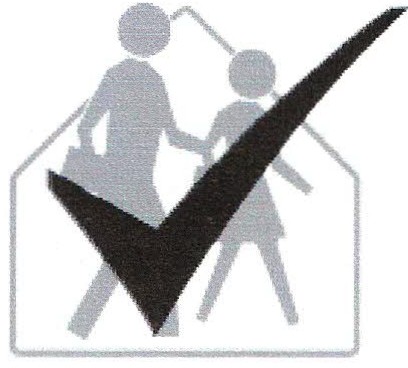 Program Evaluation Checklist	IPM  programs require a periodic review of inspection and monitoring reports, the logbook, and other records to see how the program is working, and identify any changes that are necessary. A new IPM program should be evaluated every three months. Established programs are evaluated at least once per year. A summary report is prepared, usually by the IPM coordinator, and submitted to the IPM Advisory Committee, noting the current conditions, common pests, known problems, and recommendations for improvement.Evaluation ChecklistYES   NO0 	0	All pest populations are below action thresholds.0	0	All objectives in the pest management plan have been achieved.0 	0	The monitoring program is adequate.0 	0	Pest and pesticide exposure risks are minimized. Additional alternative pest management 		practices are not needed.0 	0	Time and effort expended are appropriate. There are no further efficiencies needed.0	0	Problems have been identified.0 	0	Necessary changes have been identified.0	0	The appropriate personnel have been contacted to carry out these changes.0	0	The IPM coordinator summarizes pest management activities for the year and submits a 		report to the IPM Advisory Committee.Action needed:								Completed (Date/Initials)